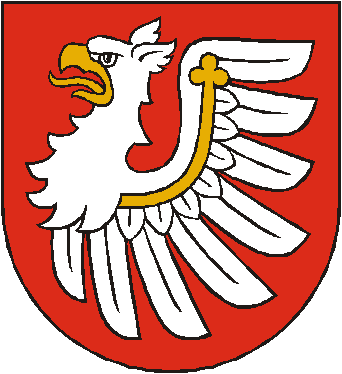 Starostwo Powiatowe w BrzeskuWydział Ochrony Środowiska32-800 Brzesko ul. Piastowska 2BTelefon: 14 663 20 57Faks: 14 663 17 69E-Mail: wos@powiatbrzeski.plKARTA USŁUG NR: Nazwa usługi:Wydawanie kart wędkarskich do amatorskiego połowu ryb i kart łowiectwa podwodnegoNazwa usługi:Wydawanie kart wędkarskich do amatorskiego połowu ryb i kart łowiectwa podwodnegoPodstawa prawna:Art. 7 ust. 5 w związku z art. 7 ust. 2, ust. 3, ust. 6, ust. 7 i ust. 7a ustawy z dnia 18 kwietnia 1985r. o rybactwie śródlądowym (Dz.U.2019.2168).§4 i §5 Rozporządzenia Ministra Rolnictwa i Rozwoju Wsi z 12 listopada 2001r. w sprawie połowu ryb oraz warunków chowu, hodowli i połowu innych organizmów żyjących w wodzie (Dz. U. 2018r. poz. 2003).Podstawa prawna:Art. 7 ust. 5 w związku z art. 7 ust. 2, ust. 3, ust. 6, ust. 7 i ust. 7a ustawy z dnia 18 kwietnia 1985r. o rybactwie śródlądowym (Dz.U.2019.2168).§4 i §5 Rozporządzenia Ministra Rolnictwa i Rozwoju Wsi z 12 listopada 2001r. w sprawie połowu ryb oraz warunków chowu, hodowli i połowu innych organizmów żyjących w wodzie (Dz. U. 2018r. poz. 2003).Wymagane dokumenty:Wypełniony druk wniosku o wydanie karty wędkarskiej podpisany osobiście przez wnoszącego.Druk wniosku do pobrania:Przed wejściem do budynku Starostwa Powiatowego w Brzesku ul. Piastowska 2B – stolik z drukami wniosków.We wiatrołapie przed wejściem do budynku Starostwa Powiatowego w Brzesku, ul. Głowackiego 51.Na stronie internetowej Starostwa Powiatowego w Brzesku http://www.powiatbrzeski.plPobierz tutajZałączniki:Zaświadczenie o zdanym egzaminie przed upoważnioną komisją egzaminacyjną (oryginał)Aktualne zdjęcie o wymiarach 4,5x3,5 cm,Dowód zapłaty opłaty za wydanie karty wędkarskiej w wysokości 10,00 zł (może mieć formę wydruku potwierdzającego dokonanie operacji bankowej).Wymagane dokumenty:Wypełniony druk wniosku o wydanie karty wędkarskiej podpisany osobiście przez wnoszącego.Druk wniosku do pobrania:Przed wejściem do budynku Starostwa Powiatowego w Brzesku ul. Piastowska 2B – stolik z drukami wniosków.We wiatrołapie przed wejściem do budynku Starostwa Powiatowego w Brzesku, ul. Głowackiego 51.Na stronie internetowej Starostwa Powiatowego w Brzesku http://www.powiatbrzeski.plPobierz tutajZałączniki:Zaświadczenie o zdanym egzaminie przed upoważnioną komisją egzaminacyjną (oryginał)Aktualne zdjęcie o wymiarach 4,5x3,5 cm,Dowód zapłaty opłaty za wydanie karty wędkarskiej w wysokości 10,00 zł (może mieć formę wydruku potwierdzającego dokonanie operacji bankowej).Opłaty:Opłata za wydanie karty wędkarskiej – 10,00 złZgodnie z §5 Rozporządzenia Ministra Rolnictwa i Rozwoju Wsi z 12 listopada 2001r. w sprawie połowu ryb oraz warunków chowu, hodowli i połowu innych organizmów żyjących w wodzie (Dz. U. z 2018r. poz. 2003).Zapłaty opłaty dokonuje się bezgotówkowo na konto Starostwa Powiatowego w Brzesku: rachunek nr 08 1020 2892 0000 5902 0678 2595 Bank PKO BP.Opłaty:Opłata za wydanie karty wędkarskiej – 10,00 złZgodnie z §5 Rozporządzenia Ministra Rolnictwa i Rozwoju Wsi z 12 listopada 2001r. w sprawie połowu ryb oraz warunków chowu, hodowli i połowu innych organizmów żyjących w wodzie (Dz. U. z 2018r. poz. 2003).Zapłaty opłaty dokonuje się bezgotówkowo na konto Starostwa Powiatowego w Brzesku: rachunek nr 08 1020 2892 0000 5902 0678 2595 Bank PKO BP.Miejsce składania dokumentów:osobiście - urna Starostwa Powiatowego w Brzesku, przed wejściem do budynku ul. Głowackiego 51, osobiście - wrzutnia Starostwa Powiatowego w Brzesku opatrzona napisem „Skrzynka Podawcza”, zlokalizowana po prawej stronie przed wejściem do budynku przy ul. Piastowskiej 2Bza pośrednictwem Poczty Polskiej lub innego kuriera na adres: Starostwo Powiatowe w Brzesku, ul. Głowackiego 51, 32- 800 Brzesko.Miejsce składania dokumentów:osobiście - urna Starostwa Powiatowego w Brzesku, przed wejściem do budynku ul. Głowackiego 51, osobiście - wrzutnia Starostwa Powiatowego w Brzesku opatrzona napisem „Skrzynka Podawcza”, zlokalizowana po prawej stronie przed wejściem do budynku przy ul. Piastowskiej 2Bza pośrednictwem Poczty Polskiej lub innego kuriera na adres: Starostwo Powiatowe w Brzesku, ul. Głowackiego 51, 32- 800 Brzesko.Terminy załatwienia sprawy:Niezwłocznie, wydanie karty wędkarskiej następuje w terminie do 14 dni. Brak możliwości osobistego odbioru karty wędkarskiej.Terminy załatwienia sprawy:Niezwłocznie, wydanie karty wędkarskiej następuje w terminie do 14 dni. Brak możliwości osobistego odbioru karty wędkarskiej.Uwagi:Zgodnie z art. 7 ustawy z dnia 18 kwietnia 1985r. o rybactwie śródlądowym (Dz.U.2019.2168). 1. Za amatorski połów ryb uważa się pozyskiwanie ryb wędką lub kuszą, przy czym dopuszcza się, w miejscu i w czasie prowadzenia połowu ryb wędką, pozyskiwanie ryb na przynętę przy użyciu podrywki wędkarskiej.1a. Ryby przeznaczone na przynętę mogą być wprowadzone wyłącznie do wód, z których zostały pozyskane.2. Amatorski połów ryb może uprawiać osoba posiadająca dokument uprawniający do takiego połowu, zwany dalej "kartą wędkarską" lub "kartą łowiectwa podwodnego", a jeżeli połów ryb odbywa się w wodach uprawnionego do rybactwa - posiadająca ponadto jego zezwolenie.2a. Posiadanie zezwolenia, o którym mowa w ust. 2, potwierdza dokument wydany w postaci papierowej lub elektronicznej przez uprawnionego do rybactwa w obwodzie rybackim określający podstawowe warunki uprawiania amatorskiego połowu ryb ustalone przez uprawnionego do rybactwa wynikające z potrzeby prowadzenia racjonalnej gospodarki rybackiej w tym obwodzie rybackim, uwzględniającej w szczególności wymiary gospodarcze, limity połowu, czas, miejsce i technikę połowu ryb. Zezwolenie może także wprowadzać warunek prowadzenia rejestru amatorskiego połowu ryb, a w przypadku wprowadzenia tego warunku - określać sposób prowadzenia tego rejestru.3. Z obowiązku posiadania karty wędkarskiej są zwolnione osoby do lat 14, z tym że mogą one uprawiać amatorski połów ryb wyłącznie pod opieką osoby pełnoletniej posiadającej taką kartę.4. Z obowiązku posiadania karty wędkarskiej lub karty łowiectwa podwodnego są zwolnieni cudzoziemcy czasowo przebywający na terytorium Rzeczypospolitej Polskiej, posiadający zezwolenie, o którym mowa wust.2. Z obowiązku tego są także zwolnione osoby uprawiające amatorski połów ryb w wodach znajdujących się w obiektach przeznaczonych do chowu lub hodowli ryb, jeżeli uzyskały od uprawnionego do rybactwa zezwolenie na połów w tych wodach.5. Kartę wędkarską oraz kartę łowiectwa podwodnego wydaje starosta właściwy ze względu na miejsce zamieszkania zainteresowanej osoby, która złożyła z wynikiem pozytywnym egzamin ze znajomości zasad i warunków ochrony i połowu ryb przed komisją egzaminacyjną, o której mowa w ust. 7a. Z obowiązku składania egzaminu są zwolnione osoby posiadające średnie lub wyższe wykształcenie z zakresu rybactwa.6. Kartę wędkarską wydaje się osobie, która ukończyła 14 lat. Kartę łowiectwa podwodnego wydaje się osobie, która ukończyła 18 lat.7. Za wydanie karty wędkarskiej i karty łowiectwa podwodnego pobiera się opłatę, której wysokość powinna odpowiadać kosztom jej wydania.7a. Uprawniona do powołania komisji egzaminacyjnej jest organizacja społeczna, której statutowym celem jest działanie na rzecz ochrony ryb oraz rozwoju amatorskiego połowu ryb, określona w przepisach wydanych na podstawie art. 21 pkt 2. Za przeprowadzenie egzaminu organizacja społeczna może pobrać opłatę w celu pokrycia kosztów jego przeprowadzenia.Zgodnie z paragrafem 4 rozporządzenia Ministra Rolnictwa Rozwoju Wsi z 12 listopada 2001r. w sprawie połowu ryb oraz warunków chowu, hodowli i połowu innych organizmów żyjących w wodzie (Dz. U. z 2018r. poz.2003)1.Organizacją społeczną uprawnioną do przeprowadzania egzaminów w zakresie ochrony i połowu ryb w celu uzyskania karty:1) wędkarskiej — jest organizacja, która na terenie powiatu w dniu 1 stycznia każdego roku liczy co najmniej 200 pełnoletnich członków,2) łowiectwa podwodnego — jest organizacja, która na terenie kraju w dniu 1 stycznia każdego roku liczy co najmniej 200 pełnoletnich członkóworaz której statutowe władze poinformowały starostę, właściwego ze względu na miejsce przeprowadzanego egzaminu, o terminie i regulaminie prowadzonego postępowania egzaminacyjnego oraz składzie komisji egzaminacyjnej.2. Przez organizację, o której mowa w ust. 1, rozumie się organizację utworzoną na podstawie przepisów ustawy z dnia 7 kwietnia 1989 r. — Prawo o stowarzyszeniach (Dz. U. z 2001 r. Nr 79, poz. 855), której statutowym celem działania jest upowszechnianie wiedzy o warunkach ochrony i połowu ryb.3. W przypadku braku na terenie powiatu organizacji, która spełnia warunek określony w ust. 1 pkt 1, osoba ubiegająca się o kartę wędkarską może przystąpić do egzaminu przeprowadzanego przez inną organizację społeczną, która spełnia ten warunek.Uwagi:Zgodnie z art. 7 ustawy z dnia 18 kwietnia 1985r. o rybactwie śródlądowym (Dz.U.2019.2168). 1. Za amatorski połów ryb uważa się pozyskiwanie ryb wędką lub kuszą, przy czym dopuszcza się, w miejscu i w czasie prowadzenia połowu ryb wędką, pozyskiwanie ryb na przynętę przy użyciu podrywki wędkarskiej.1a. Ryby przeznaczone na przynętę mogą być wprowadzone wyłącznie do wód, z których zostały pozyskane.2. Amatorski połów ryb może uprawiać osoba posiadająca dokument uprawniający do takiego połowu, zwany dalej "kartą wędkarską" lub "kartą łowiectwa podwodnego", a jeżeli połów ryb odbywa się w wodach uprawnionego do rybactwa - posiadająca ponadto jego zezwolenie.2a. Posiadanie zezwolenia, o którym mowa w ust. 2, potwierdza dokument wydany w postaci papierowej lub elektronicznej przez uprawnionego do rybactwa w obwodzie rybackim określający podstawowe warunki uprawiania amatorskiego połowu ryb ustalone przez uprawnionego do rybactwa wynikające z potrzeby prowadzenia racjonalnej gospodarki rybackiej w tym obwodzie rybackim, uwzględniającej w szczególności wymiary gospodarcze, limity połowu, czas, miejsce i technikę połowu ryb. Zezwolenie może także wprowadzać warunek prowadzenia rejestru amatorskiego połowu ryb, a w przypadku wprowadzenia tego warunku - określać sposób prowadzenia tego rejestru.3. Z obowiązku posiadania karty wędkarskiej są zwolnione osoby do lat 14, z tym że mogą one uprawiać amatorski połów ryb wyłącznie pod opieką osoby pełnoletniej posiadającej taką kartę.4. Z obowiązku posiadania karty wędkarskiej lub karty łowiectwa podwodnego są zwolnieni cudzoziemcy czasowo przebywający na terytorium Rzeczypospolitej Polskiej, posiadający zezwolenie, o którym mowa wust.2. Z obowiązku tego są także zwolnione osoby uprawiające amatorski połów ryb w wodach znajdujących się w obiektach przeznaczonych do chowu lub hodowli ryb, jeżeli uzyskały od uprawnionego do rybactwa zezwolenie na połów w tych wodach.5. Kartę wędkarską oraz kartę łowiectwa podwodnego wydaje starosta właściwy ze względu na miejsce zamieszkania zainteresowanej osoby, która złożyła z wynikiem pozytywnym egzamin ze znajomości zasad i warunków ochrony i połowu ryb przed komisją egzaminacyjną, o której mowa w ust. 7a. Z obowiązku składania egzaminu są zwolnione osoby posiadające średnie lub wyższe wykształcenie z zakresu rybactwa.6. Kartę wędkarską wydaje się osobie, która ukończyła 14 lat. Kartę łowiectwa podwodnego wydaje się osobie, która ukończyła 18 lat.7. Za wydanie karty wędkarskiej i karty łowiectwa podwodnego pobiera się opłatę, której wysokość powinna odpowiadać kosztom jej wydania.7a. Uprawniona do powołania komisji egzaminacyjnej jest organizacja społeczna, której statutowym celem jest działanie na rzecz ochrony ryb oraz rozwoju amatorskiego połowu ryb, określona w przepisach wydanych na podstawie art. 21 pkt 2. Za przeprowadzenie egzaminu organizacja społeczna może pobrać opłatę w celu pokrycia kosztów jego przeprowadzenia.Zgodnie z paragrafem 4 rozporządzenia Ministra Rolnictwa Rozwoju Wsi z 12 listopada 2001r. w sprawie połowu ryb oraz warunków chowu, hodowli i połowu innych organizmów żyjących w wodzie (Dz. U. z 2018r. poz.2003)1.Organizacją społeczną uprawnioną do przeprowadzania egzaminów w zakresie ochrony i połowu ryb w celu uzyskania karty:1) wędkarskiej — jest organizacja, która na terenie powiatu w dniu 1 stycznia każdego roku liczy co najmniej 200 pełnoletnich członków,2) łowiectwa podwodnego — jest organizacja, która na terenie kraju w dniu 1 stycznia każdego roku liczy co najmniej 200 pełnoletnich członkóworaz której statutowe władze poinformowały starostę, właściwego ze względu na miejsce przeprowadzanego egzaminu, o terminie i regulaminie prowadzonego postępowania egzaminacyjnego oraz składzie komisji egzaminacyjnej.2. Przez organizację, o której mowa w ust. 1, rozumie się organizację utworzoną na podstawie przepisów ustawy z dnia 7 kwietnia 1989 r. — Prawo o stowarzyszeniach (Dz. U. z 2001 r. Nr 79, poz. 855), której statutowym celem działania jest upowszechnianie wiedzy o warunkach ochrony i połowu ryb.3. W przypadku braku na terenie powiatu organizacji, która spełnia warunek określony w ust. 1 pkt 1, osoba ubiegająca się o kartę wędkarską może przystąpić do egzaminu przeprowadzanego przez inną organizację społeczną, która spełnia ten warunek.